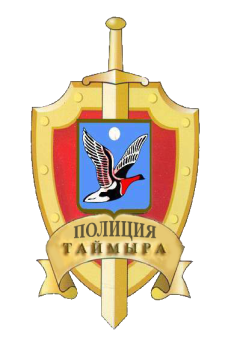 Отдел МВД России по Таймырскому Долгано-Ненецкому районуг. Дудинка, ул. Горького, 61направление по связям со СМИ и общественностью таймырской полиции 8(39191)5-85-97Телефон доверия полиции (8-391) 245-96-46____________________________________________________________Пресс-релизСеверные автополицейские провели необычное профилактическое мероприятие в детском садуВ детском саду «Забава» для родителей и детей сотрудники ГИБДД провели интеллектуальную викторину на знание Правил и применение «дорожных светлячков».В детском саду «Забава» психолог, воспитатели, при участии инспектора по пропаганде ГИБДД Кристины  Стахнёвой провели необычное мероприятие. Для начала Кристина Анатольевна провела беседу с мамами и папами воспитанников группы, рассказала об основных нарушениях в обучении детей дорожным правилам, о «самых опасных» ошибках в будущем – нарушении Правил дорожного движения вместе с детьми, и особое внимание  инспектор ГИБДД обратила на правила перевозки пассажиров и не правильное поведение вблизи проезжей части детей, рассказала о недавнем ДТП, которое произошло на северной территории с участием несовершеннолетней.Затем к родителям присоединились их дети для участия в интеллектуально-развлекательной викторине «Знатоки дорожных правил», которое было посвящено знаниям и соблюдению Правил дорожного движения. Мам, пап и их чад разделили на две команды «Велосипедисты» и «Автомобилисты». Участники игры решали ребусы, объясняли «дорожные» слова, собирали пазлы, исправляли на картинке ошибки в поведении пешеходов, угадывали «лишние» знаки,  и так же исполняли песни на дорожную тематику.Для лучшего восприятия, с помощью эксперимента,  инспектор по пропаганде показала дошколятами и их родителям на примере световозвращающих жилетов, как происходит «волшебство» на дороге, с помощью лишь лучика света.По окончании мероприятии родителям вручили памятки по обучению детей правилам поведения на дороге, а детям сладкие подаркиПо информации Отдела МВД России по Таймырскому району